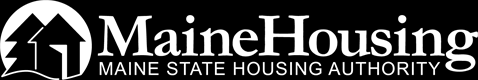 HEAP Agency ContactsFor an application or more information, contact the program agent that serves your area.
For more information and full program details please visit the Home Energy Assistance Program (HEAP) page. AgencyArea CoveredTelephoneAroostook County Action Program 
PO Box 1116
771 Main Street
Presque Isle, ME 04769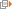 Aroostook CountyPhone: (207) 764-3721
Toll Free: (800) 585-3053
Fax: (207) 768-3021Community Concepts, Inc - Lewiston Office 
240 Bates Street
Lewiston, Maine 04240Androscoggin & Oxford Counties. Cumberland County for Home Repair Only.Phone: (207) 795-4065
Toll Free: (800) 866-5588
Fax: (207) 784-6882Community Concepts, Inc - South Paris Office 
17 Market Square
South Paris, Maine 04281Androscoggin & Oxford Counties. Cumberland County for Home Repair only. Phone: (207) 795-4065
Toll Free: (800) 866-5588
Fax: (207) 743-6513Downeast Community Partners (formerly Washington Hancock Community Agency)  
248 Bucksport Road
Ellsworth, Maine 04605Washington & Hancock CountiesPhone: (207) 664-2424
Toll Free: (800) 828-7544
Fax: (207) 664-2430Kennebec Valley Community Action Program - Waterville Office 
97 Water Street
Waterville, ME 04901Kennebec, Lincoln, Sagadahoc & Somerset CountiesPhone: (207) 859-1500
Toll Free: (800) 542-8227
Fax: (207) 872-6747Opportunity Alliance 
50 Lydia Lane
South Portland, Maine 04106Cumberland CountyPhone: (207) 553-5900
Toll Free: (800) 698-4959
Fax: (207) 200-2606Penquis Community Action Program - Bangor Office 
P.O. Box 1162
262 Harlow Street
Bangor, Mane 04402Penobscot, Piscataquis, & Knox CountiesPhone: (207) 973-3500
Toll Free: (800) 215-4942
Fax: (207) 973-3699Penquis Community Action Program - Dover-Foxcroft Office 
50 North Street
Dover-Foxcroft, Maine 04426Penobscot, Piscataquis & Knox CountiesPhone: (207) 564-7116
Toll Free: (800) 215-4942
Fax: (207) 973-3699Penquis Community Action Program - Lincoln Office 
40A Main Street
Lincoln , Maine 04457Penobscot, Piscataquis & Knox CountiesPhone: (207) 794-3093
Toll Free: (800) 215-4942
Fax: (207) 973-3699Penquis Community Action Program - Rockland Office 
315 Main Street
Suite 205
Rockland, ME 04841Penobscot, Piscataquis & Knox CountiesPhone: (207) 596-0361
Toll Free: (800) 215-4942
Fax: (207) 973-3699Waldo Community Action Partners 
P.O. Box 130
9 Field Street
Belfast, Maine 04915Waldo CountyPhone: (207) 338-3025
Toll Free: (800) 498-3025
Fax: (207) 930-7324Western Maine Community Action 
PO Box 200
20A Church Street
East Wilton, Maine 04234Franklin CountyPhone: (207) 645-3764
Toll Free: (800) 645-9636
Fax: (207) 645-3270York County Community Action Corp 
6 Spruce Street
Sanford, Maine 04073York CountyPhone: (207) 324-5762
Toll Free: (800) 965-5762
Fax: (207) 490-5023